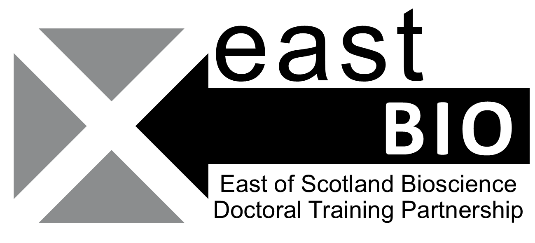 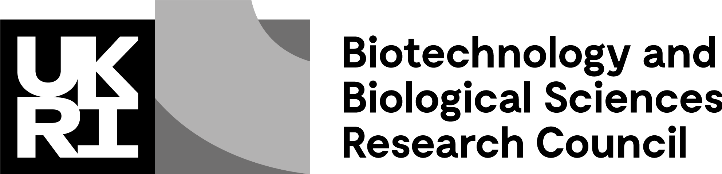 Thematic Research Training 2022-2023Integrated Understanding of HealthModels for BioscienceQueens Medical Research Institute, 47 Little France Crescent, EH16 4TJ16th December 9:30-16:00Session Description: This session is to gain insight into the wide spectrum of biological systems we can use in research ranging from animal models to organoids. Our speakers will cover some of the pros and cons of each and give us an insight into their own research. The session will include talks on three different model systems as well as a demonstration in the zebra fish facilities. 
Session requirements: Nothing required specifically, you may want to bring a water bottle and a laptop.Session ScheduleTravel & Access information The Queen’s Medical Research Institute (EH16 4TJ) is located at Little France campus (University of Edinburgh) which also contains the Royal Infirmary Edinburgh and the Royal Hospital for Children and Young People. Little France is easily accessible from the city centre (Edinburgh Waverly station). The best bus routes include the 8/33/49 which usually run from North Bridge or South Bridge every 15-20mins.Local organisers, contact details: Broc Drury (b.drury@sms.ed.ac.uk) or 07825421197, Emma Dumble (edumble@ed.ac.uk) or 07724310054  and Haya Al Siyabi (H.Al-Siyabi@sms.ed.ac.uk ) Email EASTBIO at enquiries@eastscotbiodtp.ac.ukTimesSessions (e.g. title, name of presenter, other details as necessary)Venue/online link10-11:00Organoid talk, Dr Duncan RutherfordWellcome Auditorium11-12:00Drosophila talk, Dr Andrew DavidsonWellcome Auditorium12-14:00Lunch (Blue Sky Catering) + zebra fish demonstrationWellcome Auditorium14-15:00Mouse models talk, Dr Rebecca GentekWellcome Auditorium